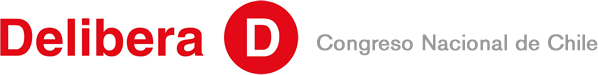 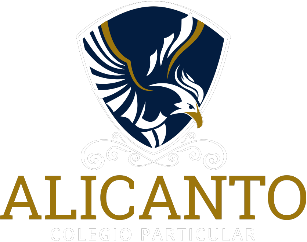 CARTA DE PATROCINIOSofía Cid Versalovic, Diputada de Chile, expresa mediante esta carta su apoyo a la Iniciativa Juvenil de Ley “Garantizar el Debido Proceso en la Expulsión Administrativa del Migrante”, presentada por los estudiantes del Colegio Particular Alicanto de nuestra Región de Atacama, en el marco de la versión XI del Torneo Delibera organizado por la Biblioteca del Congreso Nacional. 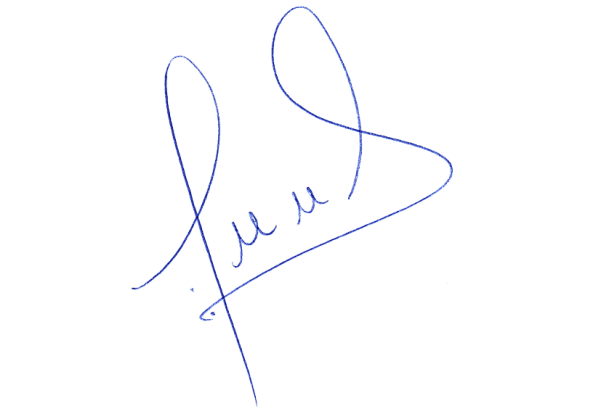 Sofía Cid VersalovicDiputada de Chile29 de mayo de 2019